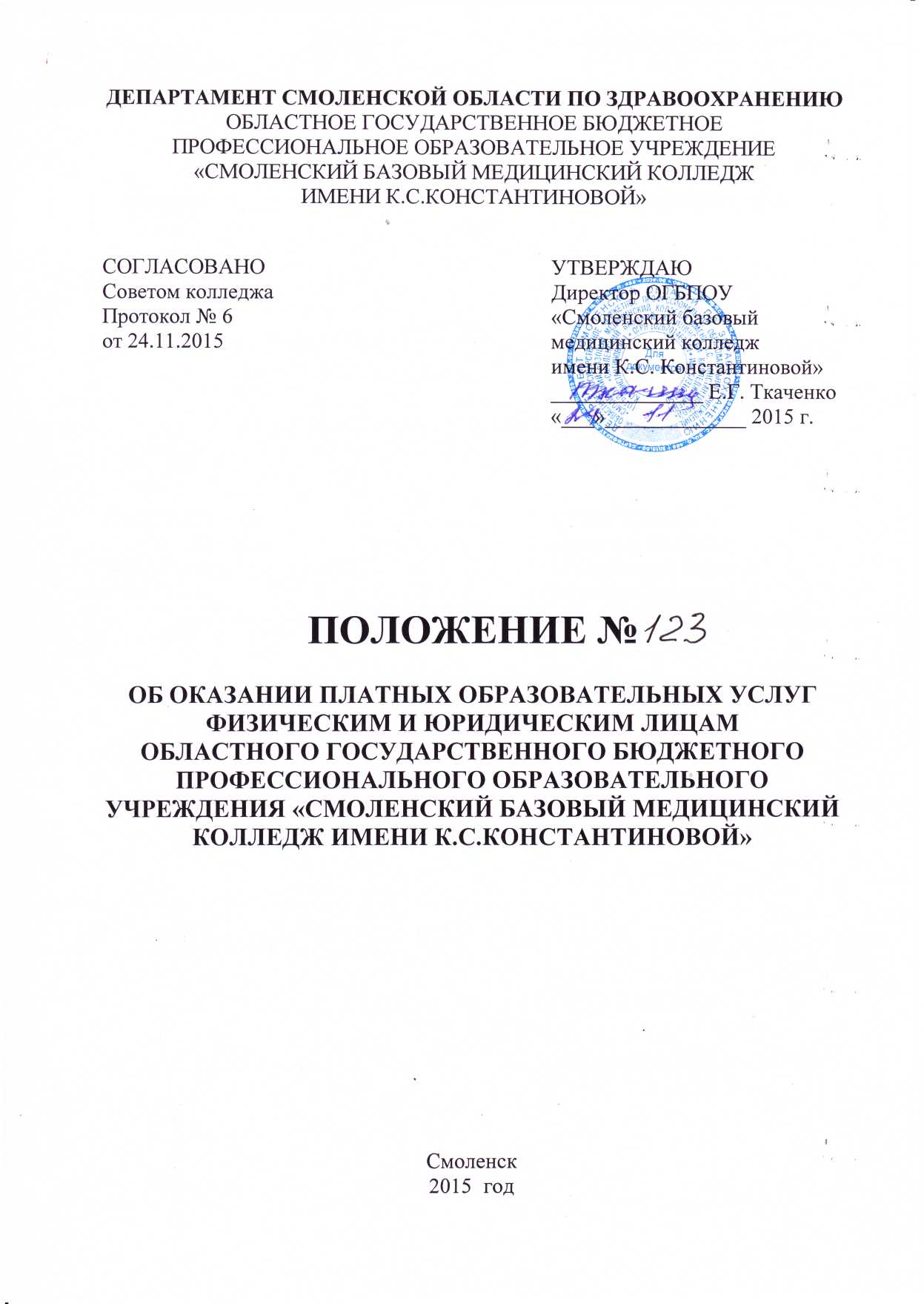 1. Общие положения, цели и задачи1.1.Основной целью является предоставление возможности юридическим и физическим лицам получения среднего медицинского образования, повышения своей профессиональной подготовки, оказание помощи учреждениям здравоохранения, согласно правил, оказания платных образовательных услуг, утвержденных постановлением Правительства РФ от 15 августа 2013 г. № 706.1.2.Задачами Колледжа является реализация дополнительных образовательных услуг в целях привлечения дополнительных источников для материально- технического и социального развития колледжа, а также материального поощрения работников. 2. Принципы деятельности колледжа2.1.Колледж, в своей деятельности по оказанию образовательных услуг руководствуется действующим Законодательством, Уставом, Коллективным договором и настоящим Положением.2.2.Колледж предоставляет план финансово-хозяйственной деятельности     по средствам, полученным от предпринимательской и иной приносящей доход деятельности в Департамент Смоленской области по здравоохранению. План финансово-хозяйственной деятельности рассматривается на административном совете Колледжа.Отчет по исполнению плана финансово-хозяйственной деятельности внебюджетных средств за прошлый год перед сотрудниками Колледжа заслушивается на педагогическом совете в январе-феврале текущего года.2.3. В Колледже ведется первичная документация по учету платных услуг. Отчет о реализации платных образовательных услуг физическим и юридическим лицам составляется по статистической форме №1П «Сведения о производстве и отгрузке товаров, услуг», утвержденной Приказом Росстата № 671 от 19.11.2014 г. 2.4.Выполнение платных услуг производится преподавателями, сотрудниками Колледжа и специалистами других учебных и лечебных заведений.2.5.На период работы по оказанию платных образовательных услуг могут вводится в штатное расписание дополнительные должности преподавательского, медицинского и другого персонала, содержащиеся за счет средств, полученных от реализации вышеуказанных услуг.2.6.Предусматривать в плане финансово-хозяйственной деятельности на оплату труда 50% финансовых средств, полученных от оказания услуг.В данную статью расходов включать: оплату труда, премию, материальную помощь.2.6.1.Премия выплачивается, согласно Положения о премировании, принятого на совете Колледжа Протоколом № 6 от 24.11.2015 г; 2.7.Остальные 50% средств распределяются следующим образом:- развитие и укрепление материально-технической базы Колледжа;- приобретение основных средств, фантомов, муляжей;- ремонт здания и оборудования;- на организацию и проведение учебно-методической работы;- на организацию культурно-массовой и физкультурно-оздоровительной работы студентов и работников колледжа.3. Управление3.1.Руководство по оказанию платных образовательных услуг физическим и юридическим лицам осуществляют заведующие отделениями. Заведующие отделениями в установленном порядке несут ответственность:- за объем и качество оказываемых услуг;- соблюдение учебной и трудовой дисциплины;- сохранность собственности, материальных и других ценностей.Контроль за исполнением плана финансово-хозяйственной деятельности возложить на главного бухгалтера колледжа.3.2.Директор осуществляет контроль за деятельностью отделений, прием на работу и увольнение персонала, заключает необходимые для деятельности Колледжа договоры и соглашения по оказанию платных образовательных услуг.4. Цены (тарифы) за услуги.4.1.Платные образовательные услуги оказываются физическими и юридическими лицами по расчетным ценам.4.2.Цены утверждаются директором колледжа.5. Финансово-хозяйственная деятельность5.1.Бухгалтерский учет деятельности Колледжа по оказанию платных услуг осуществляется в соответствии с действующей «Инструкцией по бухгалтерскому учету в бюджетных организациях», утвержденной приказами Министра финансов Российской Федерации № 174Н от 16.12.2010 г.,  № 162Н от 06.12.2010 г., № 157Н от 01.12.2010 г., Федеральным законом о бухгалтерском учете № 402ФЗ от 06.12.2011 г. и иными нормативно-правовыми и локальными актами.5.2.Неиспользованные средства не подлежат изъятию в бюджет, используются в последующие годы.5.3.Источниками финансовых средств Колледжа являются средства, полученные от физических и юридических лиц за оказание образовательных услуг.5.4.Средства, указанные в п.5.3. являются внебюджетными средствами.6. Ликвидация6.1.Деятельность по предоставлению образовательных услуг прекращается приказом Директора или Департамента Смоленской области по здравоохранению случае систематического или грубого нарушения настоящего положения либо законодательства.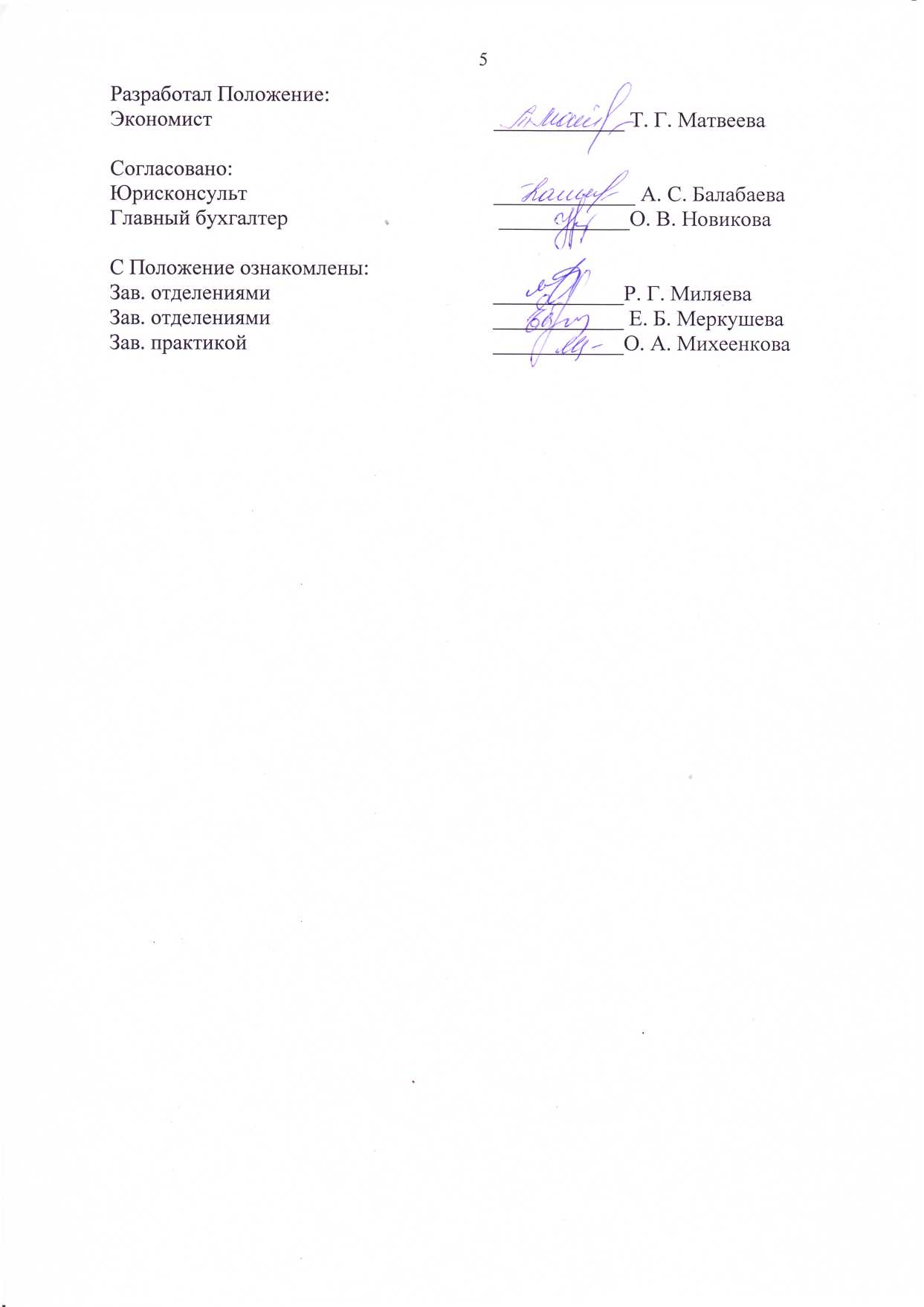 Введено в действие Приказом директора ОГБПОУ «Смоленский базовый медицинский колледж имени К.С. Константиновой» № 77- о от 24.11.2015 г.